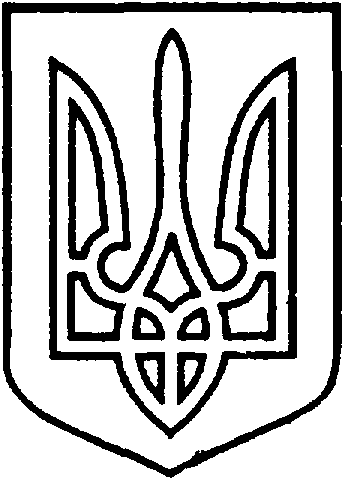 СЄВЄРОДОНЕЦЬКА МІСЬКАВІЙСЬКОВО-ЦИВІЛЬНА АДМІНІСТРАЦІЯСЄВЄРОДОНЕЦЬКОГО РАЙОНУ  ЛУГАНСЬКОЇ  ОБЛАСТІРОЗПОРЯДЖЕННЯкерівника Сєвєродонецької міської  військово-цивільної адміністрації02 грудня  2021 року                                                                                №2457Про безоплатну передачу нерухомого майна з балансу Фонду комунального майна Сєвєродонецької міської військово-цивільної адміністрації Сєвєродонецького району Луганської області на баланс КП «Житлосервіс «Світанок»  Керуючись частиною першою ст. 1, частиною дванадцятою ст. 3, п. 12 частини першої ст. 4, п. 8 частини третьої ст. 6 Закону України «Про військово-цивільні адміністрації», Законом України «Про місцеве самоврядування в Україні», враховуючи пункт 197.1.16 статті 197 Податкового кодексу України, лист КП «Житлосервіс «Світанок» від 17.11.2021 № 6245, з метою ефективного використання майна, що є власністю Сєвєродонецької міської територіальної громади,зобовʼязую: Передати безоплатно з балансу Фонду комунального майна Сєвєродонецької міської військово-цивільної адміністрації Сєвєродонецького району Луганської області на баланс КП «Житлосервіс «Світанок» нерухоме майно – нежитлове приміщення площею 176,4 кв.м за адресою:                                            м. Сєвєродонецьк, бульвар Дружби Народів, 51/37, інвентарний № 101300247, первісною вартістю 42 634,00 грн (сорок дві тисячі шістсот тридцять чотири грн 00 коп), знос нарахований у сумі 42 634,00 грн (сорок дві тисячі шістсот тридцять чотири грн 00 коп).2.	 КП «Житлосервіс «Світанок» прийняти на свій баланс зазначене у п.1 цього розпорядження нерухоме майно відповідно до чинного законодавства України, забезпечити належний облік та ефективне використання.Приймання-передачу зазначеного у п.1 цього розпорядження нерухомого майна здійснити відповідно до чинного  законодавства України.Закріпити за КП «Житлосервіс «Світанок» на праві оперативного управління об’єкт нерухомого майна, що належить до комунальної власності Сєвєродонецької міської територіальної громади – нежитлове приміщення площею 176,4 кв.м за адресою: м. Сєвєродонецьк, бульвар Дружби                             Народів,  51/37.Дане розпорядження підлягає оприлюдненню.Контроль за виконанням цього розпорядження покласти на                    першого заступника керівника Сєвєродонецької міської військово-цивільної адміністрації Ігоря РОБОЧОГО та заступника керівника військово-цивільної адміністрації міста Сєвєродонецьк Луганської області Олега КУЗЬМІНОВА.Керівник Сєвєродонецької міськоївійськово-цивільної адміністрації  		                   Олександр СТРЮК 